         APPLICATION FORM 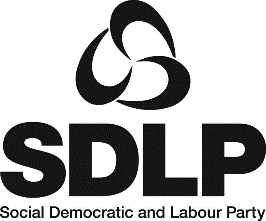 CONFIDENTIALWe realise that to complete this form will involve time and effort, but your contribution will help us to be as objective and accurate as possible in our assessment.  Information that you give will be treated confidentially and no job reference will be made to your present or past employers without your prior permission.When completing the application form candidates must demonstrate how they meet the criteria outlined in the Person Specification.  For office use only: 	Date issued:				Date received ________________________________________________________________________________POST:  Head of Campaigns Closing Date for receipt of completed applications Friday, 31 March 2017 PERSONAL DETAILSFirst Name						Surname Date of Birth 						Home Tel. no.Address							Office Tel. No.							Mobile No.							Email address: 							Place of birth:Please give details of any disability you may have in order that we may make suitable arrangements should you be invited for interview.EDUCATION Secondary Education Third Level Education PROFESSIONAL QUALIFICATIONS AND MEMBERSHIP OF PROFESSIONAL BODIES PRESENT/MOST RECENT APPOINTMENT (delete as appropriate)Please outline your present responsibilities, stating to whom you are responsible and who is responsible to you. ESSENTIAL CRITERIA PLEASE RECORD YOUR OCCUPATIONAL EXPERIENCE, COMMENCING WITH THE APPOINTMENT BEFORE YOUR PRESENT/MOST RECENT APPOINTMENTLEISURE INTERESTS/ASSOCIATIONS/PUBLIC POSTS ETC OTHER INFORMATIONREFERENCE NAME AND ADDRESS (1)			REFERENCE NAME AND ADDRESS (2)I certify that, to the best of my knowledge, the information which I have given above is true and complete. I accept that, if I supplied any false statements or have withheld any relevant information, any offer of employment can be withdrawn or an accepted appointment can be cancelled. In addition to referees quoted, I understand that the SDLP reserves the right to make such further enquiries on my candidacy as it deems appropriate including any unspent civil or criminal convictions.Signature              _____________________________________________Date                     _____________________________________________RETURN TO:	SDLP 121 Ormeau RoadBelfastBT7 1SHby Friday, 31 March 2017  Examinations TakenResultsFrom ToName of College/UniversityExams taken and results achieved/Degree awardedProfessional Body/Institution Date Qualification achieved Date of membershipName and Address of EmployerNature of BusinessTitle of AppointmentReason for LeavingPeriod of employment